TOWN OF 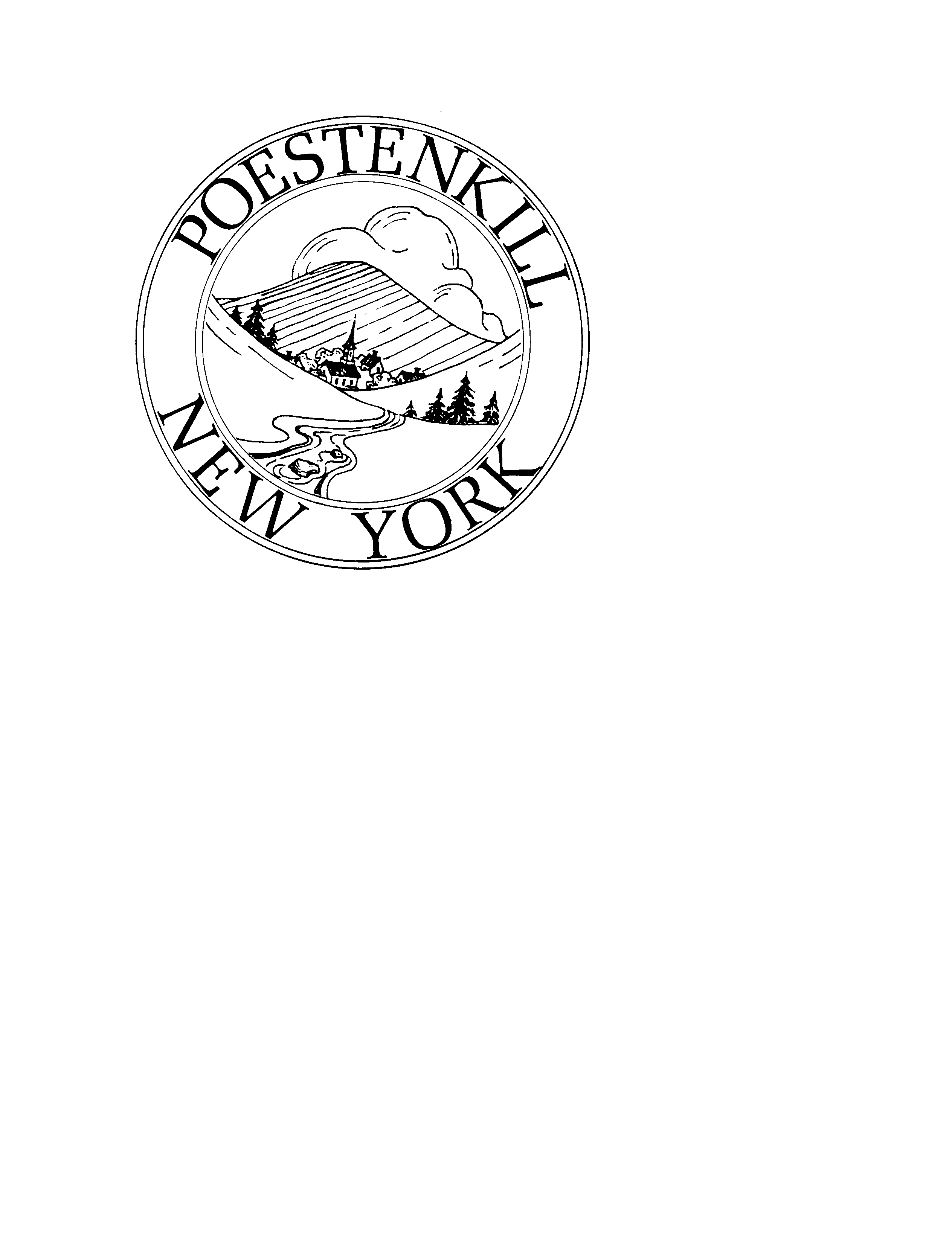  / PLANNING BOARDPlanning Board AgendaMarch 5, 2024 @ 7:00 PMPoestenkill Town Hall7:00 PM – Pledge of AllegianceMinutes:Meeting minutes from the February 6, 2024 meetingPublic Hearing:Orsini:Nancie Orsini submitted an application for a Special Use Permit for a venue to host special occasions and gatherings for a fee on 2 acres of her 51acre parcel at 282 Blue Factory Road. Other:Jeff Briggs				to attend March meetingsHarvey Teal			to attend April meetingsSteve Valente			to attend May meetings